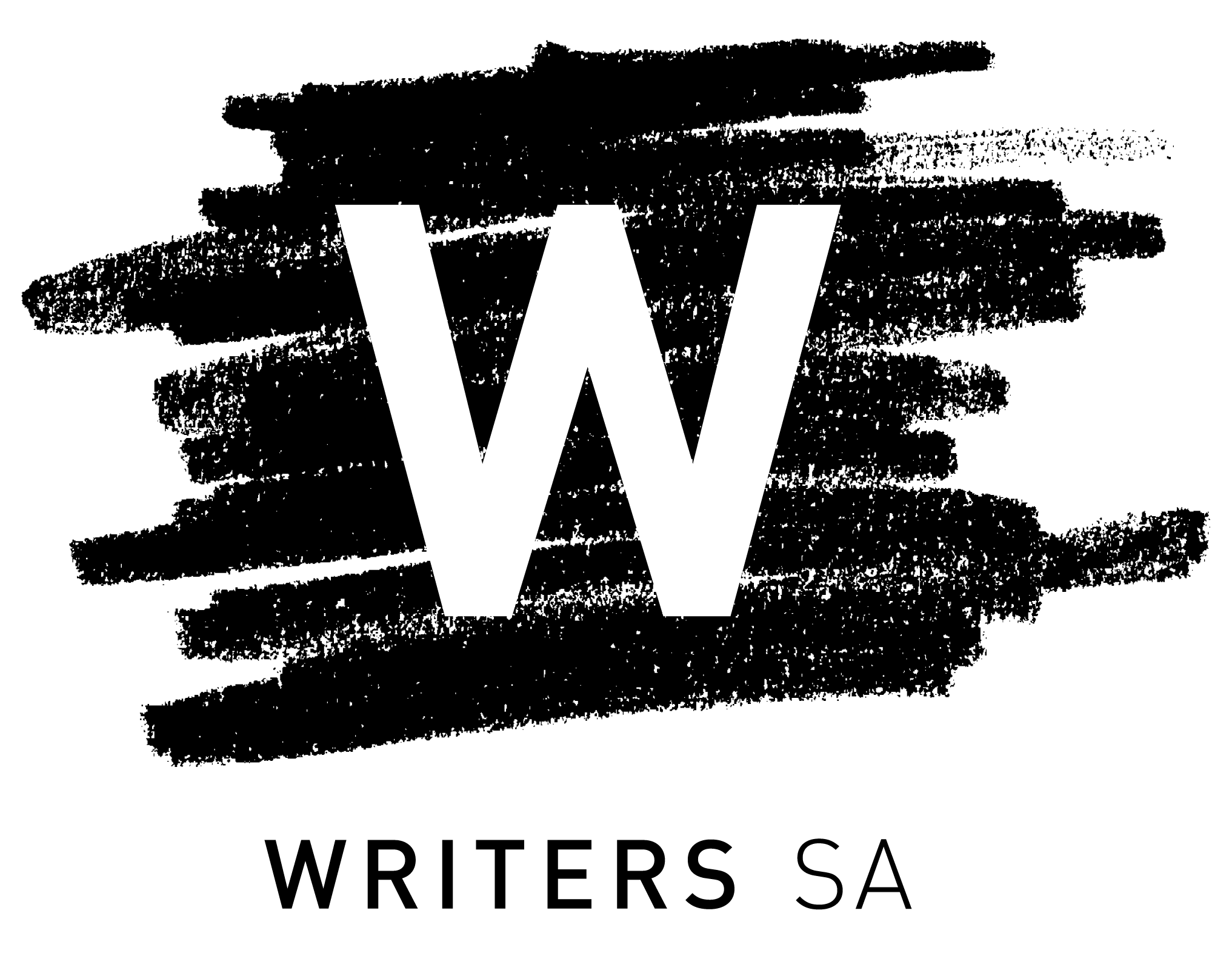 Board Nomination FormName: Address:How long have you been a member of Writers SA?Your occupation (if applicable):Do you have any previous Board experience? If so, please list the organisations:Please tick the skills you might bring to the Writers SA Board:☐ 	Finance☐ 	Legal☐ 	Marketing☐ 	Publishing☐ 	Writing☐	University sectorThis year Writers SA’s Annual General Meeting will be held online via Zoom and will be accompanied by an online vote for the election of a Board of Management. To assist members in voting, please tell us in 100 words why you want to join the Writers SA Board of Management and what you will contribute as a board member. This answer will take the place of your nomination speech at the AGM and will guide the votes. Please be specific about your experience, skills and interest in a governance position.Board of Management nominee statement (100 words max.)